Конспект совместной интегрированной образовательной логоритмической деятельности«Добрый лес, старый лес – полон сказок и чудес»Авторы: учитель-логопед МБДОУ детского сада №12 муниципального образования Каневской район Краснодарского края Кропова Ольга Александровна;музыкальный руководитель МБДОУ детского сада №12 муниципального образования Каневской район Краснодарского края Гавриленко Юлия Алексеевна;воспитатель МБДОУ детского сада  №12                       муниципального образования Каневской район Краснодарского края Беззуб Галина Викторовна;воспитатель МБДОУ детского сада №12 муниципального образования Каневской район Краснодарского края Зайцева Татьяна Ивановна.Участники: воспитанники группы компенсирующей направленности для детей с ОНР (4-5 лет), учитель-логопед, музыкальный руководитель, воспитатели.Оборудование: мультимедийные  средства, мультимедийная презентация по теме, фонограммы звуков  природы, шишки-ёжики, муляжи грибов, корзина, гелиевая тучка, колокольчики - «бубенята».Ход образовательной деятельности (слайд №1)Вводная часть.Воспитатель.Придумано кем-то просто и мудроПри встрече здороваться  - «Доброе утро».«Доброе утро» – людям и птицам,«Доброе утро» – застенчивым лицам,И каждый становится добрым,  доверчивым,Пусть «Доброе утро»  длится до  вечера.Динамическое упражнение “На прогулку”.Логопед.    В лес осенний на прогулку    Приглашаю вас пойти.    Интересней приключенья    Нам, ребята, не найти.    По дорожкам, по тропинкам,    По лесу гулять пойдём.    Много, много интересного,    Мы всегда в лесу найдем.Закройте глаза и вместе со мной произнесите волшебные слова: «Здравствуй, здравствуй, чудо-лес, полный сказок и чудес!»Звучит музыка. Дети открывают глаза. Появляется  «Осенний лес» (слайд №2)Основная часть.Воспитатель.А вот и чудо-лес, полный сказок и чудес.Логопед. Динамическое упражнение “Мы идём”.Раз-два-три!Приготовились, пошли.	Спокойная  ходьба «змейкой» за руки.Извивается тропинка,Мы идем, расправив спинку.	Ходьба на носках врассыпную(слайд №3)Вот мы кочки увидали,Через них шагать мы стали.    Мягкие  шаги с выпадом(слайд №3)Перейдем мы ручеек –Очень узенький мосток.	Ходьба на носках, руки вверх (слайд №4)Мы поляну увидали Осторожно зашагали.	Крадучись.			На полянке постоим,Кто живет здесь  - поглядим  (слайд № 5)В лесу живёт ветер.Воспитатель.Упражнение “Ветер”.В лесу  подул веселый ветер, Закачались тут же ветвиДаже толстые стволы  Покачивание кистями рук над головой.Наклоняет до земли Глубокие наклоны в стороны, руки вверху напряженыВправо – влево,  и  вперед Наклоны по текстуТак деревья ветер гнет.Он их вертит, он их крутит. Да когда же отдых будет? Вращение туловищемВетер стих и убежал, Наступила тишина.Посмотрите, сколько листьев на поляне.Логопед.Пальчиковая гимнастика «Листья»    Раз, два, три, четыре, пять –    Будем листья собирать. Сжимать и разжимать кулачки.    Листья берёзы.    Листья рябины,    Листики тополя,    Листья осины,    Листики дуба Загибать поочерёдно пальцы.    Мы соберём    Под каждым листочком     Кого-то  найдём.                          Сжимать и разжимать кулачки  (слайд №6)Логопед.Ребята, а кто же это спрятался в волшебном лесу?Дети.Лиса, белка, волк…Логопед.Лиса живёт в норе.Белка живёт в дупле на дереве.Волк – в логове.Так кто же там спрятался? Послушайте загадку  (слайд №7)Дети.Это ёж.Логопед.А кто ещё спрятался под листочками? Поищем?Дети. Это маленькие ёжикиСамомассаж частей тела «Ёжики»Ёжик, ёжик не колись,А ребяткам улыбнись.Будут ёжики кататься,А ребятки улыбаться.Ножки тоже мы погреем,Ну-ка, ёжик, веселее.Ты погреешь наши ножки.И пойдём  мы по дорожке.Будем песенку мы петь,И вокруг себя смотреть.Песня « Маленький ёжик» (слайды №8-15, включить проигрыватель- сложная анимация)Ребята, а как вы думаете, кто ещё живёт в лесу? (звучат голоса птиц)Дети. Птицы.Фонопедическое  упражнение «Птицы» (слайд №16)Логопед.Сова сидит   на дубу и кричит своё  – угу-угу-угу. (пальцы – «клюв»; соединять большие пальцы с остальными)Сорока прилетала и трещала – тр-тр-трДолбит дятел в лесу сук. Раздается – тук-тук-тук. (стучать кулачком о кулачок)Две вороны на суку раскричались поутру - кар-кар-кар! (разжимать и сжимать пальцы рук)На дерево посмотри, прилетели воробьи – чик-чирик, чик-чирик. (скрестить кисти рук и быстро взмахивать)Синички-невелички прилетали, песни распевали – синь-синь-синь. (пальцы вверх,  а большие направлены  друг к другу, сгибать и разгибать пальцы рук)Логопед.Ребята, посмотрите:Из-за леса, из-за кручиВыползла большая туча (слайд №17)Скрыла солнышко из глазИ надвинулась на нас.Только мы не оробели,А стояли и смотрели.Логопед.Ребята, а чем плачет тучка?Дети.Дождинками, капельками дождя.Упр-е на развитие мимических движений «Такие разные капельки» (слайды №18-20)Ребята, покажите мне мимикой настроение капелек.Молодцы!Воспитатель (выносит гелиевую тучку)Ребята, посмотрите, что принесла нам тучка. Это колокольчики - «бубенята». Мы сейчас с вами сыграем музыку дождя.Шумовой оркестр.Музыкальный руководитель.Тихая музыка - дети звенят колокольчиками - бубенятами тихо; громкая музыка - ребята громко играют колокольчиками – «бубенятами»; тишина - всё смолкает.Логопед.Ребята,  дождевая тучка  хочет  с вами поиграть.Игра-танец «Обиженная тучка»Воспитатель.А теперь тучка улыбается (слайд №21)Упражнение «По грибы» на развитие динамического слуха (слайд №22)Логопед.Вышло солнце из-за тучи,Обогрело лес дремучий.И в земле грибы проснулись,Потянулись, встрепенулись.И давай расти, расти —Глаз от них не отвести.За грибами мы собрались,Но в грибах не разбирались.Что себе мы соберём?Что для волка запасём?Это нам никто не скажет,Только музыка подскажет.(Педагог раскладывает на полу съедобные грибы и мухоморы. Под  музыку дети собирают съедобные грибы)Воспитатель.Какие грибы мы оставим в корзинке? Какие грибы нельзя есть? Почему?«Волчьи» грибы оставим в лесу для волка, а съедобные сложим в корзинку.Музыкальный руководитель.Ребята, на волшебной полянке тоже  появились грибочки – маленькие и большие, съедобные и несъедобные. Давайте с вами прохлопаем ритмический рисунок. (Слайды №23-25)Итог  образовательной деятельности.Упражнение на релаксацию (слайд №26)Раз, два, три, четыре, пять, Прикасаться поочерёдно подушечками пальцев обеих рук друг к другу,  начиная   с большого.Все умеем мы считать. Сжимать и разжимать пальцы.Отдыхать умеем тоже, Покачать расслабленными руками.Руки за спину положим. Спрятать руки за спинуГолову поднимем выше Голова приподнята.И легко, легко подышим. Спокойное дыхание через нос.Как в лесу хорошо,Но нам пора идти домой.Вместе со мной произнесите волшебные слова: «До свиданья, чудо-лес, полный сказок и чудес!» (звучит волшебная музыка)(слайд №27)Результативность применения.В процессе образовательной деятельности  были созданы  условия для того, чтобы каждый ребенок достиг результата. Логоритмическая деятельность  охватила  все виды неречевой и речевой деятельности, которые могут быть задействованы в связи с музыкой и движением. С поставленными задачами совместной интегрированной деятельности педагоги и дети справились. В результате использованных методов и приёмов, а также ИКТ, у детей повысился интерес к процессу своей деятельности.Библиографическое описание документовПримерная  общеобразовательная  программа  дошкольного  образования «От рождения до школы» (пилотный вариант) / Под ред. Н.Е. Вераксы, Т.С. Комаровой, М. А. Васильевой. – М.: МОЗАИКА-СИНТЕЗ, 2014.Нищева Н.В. «Конспекты подгрупповых логопедических занятий в средней группе детского сада для детей с ОНР.» - СПб.: ДЕТСТВО-ПРЕСС, 2007. Картушина М.Ю. «Логоритмика для малышей: Сценарии занятий с детьми 3-4 лет» - М.: ТЦ Сфера, 2005.Авторская презентация.  Картинки  - www.mail.ruКаплунова И.М., Новоскольцева И.А.  «Этот удивительный ритм», издательство «Композитор- Санкт-Петербург», 2005.Тухманов Д, Энтин Ю. Сборник песен «Осенних песен листопад…»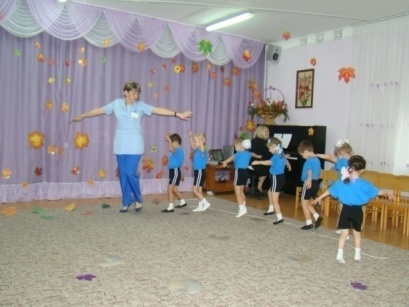 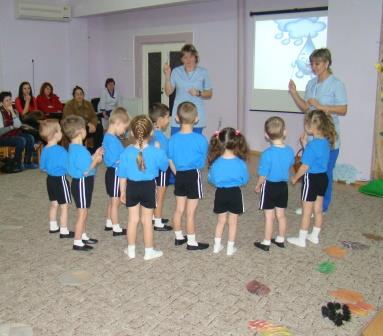 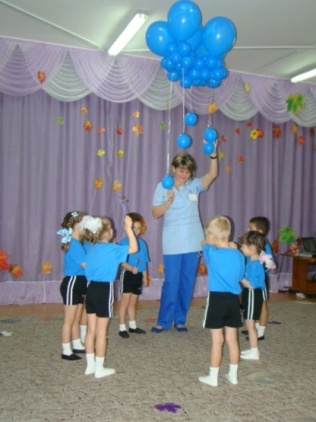 